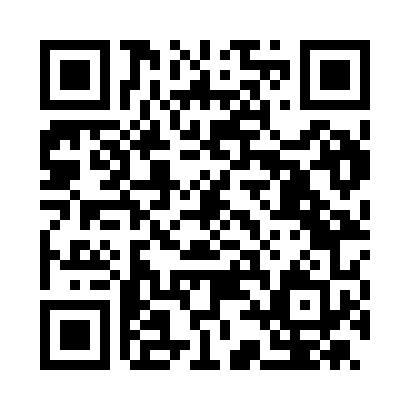 Prayer times for Apecchio, ItalyWed 1 May 2024 - Fri 31 May 2024High Latitude Method: Angle Based RulePrayer Calculation Method: Muslim World LeagueAsar Calculation Method: HanafiPrayer times provided by https://www.salahtimes.comDateDayFajrSunriseDhuhrAsrMaghribIsha1Wed4:106:021:076:068:139:592Thu4:086:011:076:078:1410:003Fri4:056:001:076:078:1510:024Sat4:035:581:076:088:1610:045Sun4:015:571:076:098:1810:066Mon3:595:561:076:098:1910:077Tue3:585:541:076:108:2010:098Wed3:565:531:076:118:2110:119Thu3:545:521:076:118:2210:1310Fri3:525:511:076:128:2310:1411Sat3:505:501:076:138:2410:1612Sun3:485:481:076:138:2510:1813Mon3:465:471:076:148:2710:2014Tue3:445:461:076:158:2810:2115Wed3:425:451:076:158:2910:2316Thu3:415:441:076:168:3010:2517Fri3:395:431:076:178:3110:2718Sat3:375:421:076:178:3210:2819Sun3:355:411:076:188:3310:3020Mon3:345:401:076:188:3410:3221Tue3:325:391:076:198:3510:3322Wed3:315:391:076:208:3610:3523Thu3:295:381:076:208:3710:3724Fri3:275:371:076:218:3810:3825Sat3:265:361:076:218:3910:4026Sun3:255:351:076:228:4010:4127Mon3:235:351:086:228:4110:4328Tue3:225:341:086:238:4210:4429Wed3:205:341:086:248:4210:4630Thu3:195:331:086:248:4310:4731Fri3:185:321:086:258:4410:49